Додаток № 2Подається окремо, як невід’ємна частина до оголошення про проведення відкритих торгів з особливостямиТехнічні вимоги на закупівлю«Купальник ватерпольний YORDO, плавки ватерпольні YORDO, шапочка ватерпольна YORDO»(код ДК 021:2015 – 18410000-6 «Спеціальний одяг») Предмет закупівлі товару: код ДК 021:2015 – 18410000-6 «Спеціальний одяг» (купальник ватерпольний, плавки ватерпольні, шапочка ватерпольна)Місце поставки товару: 44201, Волинська область, Камінь-Каширський район, смт. Любешів,  вул. Незалежності, буд. 62Дата поставки товару: постачальник зобов’язаний поставити товар, не пізніше ніж 10 календарних днів після підписання договору Технічні вимоги до предмета закупівлі:Товар повинен бути новий, мати відповідне маркування, не повинен мати дефектів, пов’язаних з матеріалами та/або роботою по його виготовленню, які виявляються в результаті дії або упущення виробника та/або Постачальника за Договором.Гарантійний термін повинен складати не менше 1 року.На товар повинний бути логотип торгової марки та дизайн макету Замовника.4. У випадку виявлення не якості товару, при використанні продавець повинен поміняти на нові та, на такі самі (моделі марки, тип і.т.п.)за технічними показниками на протязі гарантійного терміну, а саме 1 рік.5.Вказати письмово (надати офіційний лист на ім’я замовника) за якою адресою на гарантійний термін буде проходити заміна товару.6.Постачальний повинен надати: гарантійний лист щодо безпечності товару.7.Постачальник поставляє товар власним транспортом та за власний рахунок.8.Постачальник  повинен надати зразка пропанованих товарів протягом 3днів.9.Не допускається поставка виставочних та (або) дослідних зразків Товару.10.Будь-які посилання в технічних вимогах на конкретну торговельну марку чи фірму, патент, конструкцію або тип предмета закупівлі, джерело його походження або виробника, передбачає надання зазначеного товару або «еквіваленту» (технічні характеристики еквіваленту повинно повністю відповідати встановленим Замовником в технічній специфікації).11.У разі якщо вичерпний опис характеристик скласти неможливо, технічні специфікації можуть містити посилання на стандартні характеристики, технічні регламенти та умови, вимоги, умовні позначення та термінологію, пов’язані з товарами, роботами чи послугами, що закуповуються, передбачені існуючими міжнародними, європейськими стандартами, іншими спільними технічними європейськими нормами, іншими технічними еталонними системами, визнаними європейськими органами зі стандартизації або національними стандартами, нормами та правилами.12.Запропонований учасником товар обов’язково повинен відповідати усім наведеним у технічними вимогам та якісним критеріям. Якщо Учасником пропонується еквівалент товару до того, що вимагається Замовником, додатково у складі пропозиції Учасник надає таблицю, складену в довільні формі, яка у порівняльному вигляді містить відомості щодо основних технічних та якісних характеристик товару, що вимагається Замовником до основних технічних та якісних характеристик еквівалентного товару, що пропонується Учасником. При цьому якість запропонованого еквіваленту товару має точно відповідати якості, що заявлена у технічній специфікації Замовника. Учасник повинен вказати точну назву товару, який ним пропонується. У випадку, якщо учасником буде зазначено назву товару, яка буде містити словосполучення «або еквівалент» (наприклад, купальник ватерпольний YORDO або еквівалент), тендерна пропозиція такого учасника вважається як така, що не відповідає умовам технічної специфікації та підлягатиме відхиленню на підставі абзацу 5 підпункту 2 пункту 44 Особливостей.Характеристики товару:Професійна ватерпольна шапочка YORDO 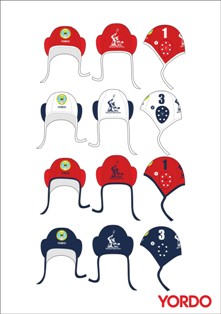                                    Що відповідає міжнародним стандартам та має маркування за встановленими правиламиМатеріал: 50% - полібутілентерфталат, 50% - поліестер.Матеріал розрахований на довговічність та стійкість до механічного впливу, забезпечує максимальний опір хлору і сонячному світлу, зберігає форму і колір після тривалого використання. Має захист для вух. Надпис та дизайн відповідно макету.Плавки професійний для водного поло YORDO Плавки міцні, двошарові, мають плоскі подвійні шви, зручна посадка. Матеріал: 50% - полібутілентерфталат, 50% - поліестер. Матеріал стійкий до хлорованої води, не розпушується, має високу стійкість до УФ-випромінювання та стійкий до розривів. На внутрішній частині кромки плавок розташована гумка (до 5мм), яка прошита зовні подвійним рядком. Регульований шнурок. Надпис та дизайн відповідно макету.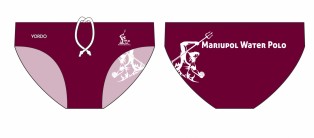 Купальник професійний для водного поло YORDO                                                        Купальник міцний, двошаровий, має плоскі подвійні шви. Матеріал: 50% - полібутілентерфталат, 50%  -поліестер.Матеріал має стійкий захист від хлору. Зручна посадка, довговічна тканина, стійкий колір. Спинка повністю закрита на блискавки. Надпис та дизайн відповідно макету.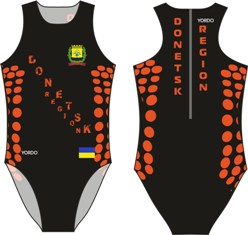 Усі складові комплекту спортивного одягу повинні бути однієї торгівельної марки спортивного одягу та відповідно кожний вид товару - однієї моделі з нанесенням логотипу торгівельної марки та макету Замовника. Учасник повинен у складі тендерної пропозиції надати фото кожної складової комплекту спортивного одягу, який він пропонує, для надання Замовнику можливості оцінити якість та відповідність товару.Товар повинен мати ярлик або етикетку, що містить інформацію про торгову марку, матеріал виробу та умови використання й догляду за ним.Підбір розмірів здійснюється з моменту оприлюднення повідомлення про намір укласти договір та до моменту підписання договору про закупівлю. Спосіб підбору розмірів узгоджується безпосередньо з переможцем торгів.  Орієнтовна сітка розмірів моделей для жінок: M-25%;  L-55%; XL-10%; XXL-5%; ХXXXL-5%. Орієнтовна сітка розмірів моделей для чоловіків: M-40%; L-45%; XL-10%; XXL-5%.Кількість відповідних розмірів поставляється відповідно до заявки замовника.Заміна розмірів відбувається у разі необхідності за заявкою замовника (на підтвердження чого учасником в складі тендерної пропозиції подається відповідна довідка).Обґрунтування необхідності посилання на конкретну торгову марку (виробника тощо): Замовник здійснює закупівлю товару із встановленням посилань на торгову назву конкретного виробника, оскільки таке посилання є необхідним для здійснення закупівлі товару, який за своїми якісними та технічними характеристиками найбільше відповідатиме вимогам та потребам замовника.Для пізнаваності спортсменів нашої збірної команди Донецької області під час тренувань та змагань Вищої ліги, Суперліги та Чемпіонатах України  вони повинні бути одягнені та взуті в спортивну форму однієї торгівельної марки, тому Замовник здійснює закупівлю товару із встановленням посилань на торгову назву конкретного виробника тобто YORDO. Посилання на конкретну торгову марку (виробника тощо) здійснено замовником з врахуванням потреб та рекомендацій тренерів, спортсменів збірної команди Донецької області щодо зручності, комфортності використання, поглинаючих та дихаючих властивостей, ефективності, забезпечення максимального збереження тепла та швидкого висихання в холодних умовах. Тому для дотримання принципів Закону, а саме максимальної економії, ефективності та пропорційності, замовником було прийнято рішення  провести закупівлю саме даного товару.Обґрунтування необхідності закупівлі: Потреба закупівлю товару із встановленням посилань на торгову назву формувалась у відповідності до Порядку забезпечення вихованців, спортсменів, учнів (студентів) та тренерів (тренерів-викладачів, вчителів зі спорту) закладів фізичної культури і спорту спортивним одягом, спортивним інвентарем індивідуального користування та встановлення строків їх використання, затвердженого постановою Кабінету Міністрів України від 02 липня 2014 року № 220. Технічні, якісні та інші характеристики предмету закупівлі були зазначені виходячи з потреби замовника, сфери використання та практичних рекомендацій тренерів, побажань спортсменів, щодо зручності, комфортності використання.Посилання Замовником в найменуванні та/або технічних характеристиках на виробників (у разі наявності), торговельну марку (у разі наявності) або тип (у разі наявності), тощо – обумовлено в тому числі і наданням Учасникам загального уявлення про технічні характеристики чи складові Товару.Очікувана вартість предмета закупівлі була прорахована з урахуванням методики розрахунку очікуваної вартості предмета закупівлі, затвердженої наказом МЕРіТУ № 275 від 18.02.2020 та моніторингу цін аналогічних товарів на загальнодоступних Інтернет ресурсах (веб-портал з публічних закупівель, аналіз цін у ProzorroMarket, сайти виробників, тощо).Для дотримання принципів Закону, а саме максимальної економії та ефективності, Замовник прийняв рішення провести закупівлю саме такого товару.№ п/пНайменування послугиКількість шт.1купальник ватерпольний YORDO15 2плавки ватерпольні YORDO173шапочка ватерпольна YORDO32